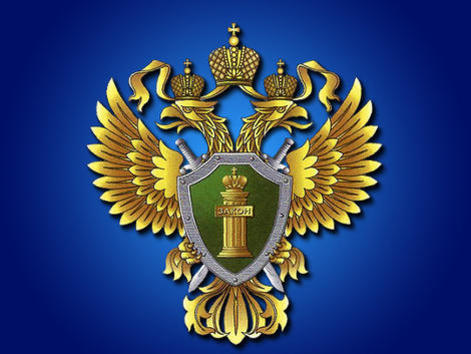 ОБЪЯВЛЕНИЕ13.12.2019 с 10:00 до 12:00	по адресу: г. Владивосток,           ул. Иртышская, 8, кабинет 12представители Прокуратуры Первореченского района                г. Владивостока проведут прием граждан.